versione 1.0 del 18/02/2021Dichiarazione di inizio, variazione o cessazione di occupazione unità immobiliare ai fini TARI (Tassa Rifiuti) per utenze non domesticheAi sensi dell'articolo 1 della Legge 27/12/2013, n. 147 e del Regolamento comunaleValendosi della facoltà prevista dall'articolo 46 e dall'articolo 47 del Decreto del Presidente della Repubblica 28/12/2000,n. 445, consapevole delle sanzioni penali previste dall'articolo 76 del Decreto del Presidente della Repubblica 28/12/2000, n. 445 e dall'articolo 483 del Codice Penale nel caso di dichiarazioni non veritiere e di falsità in atti,DICHIARA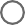 Categoria attività (*):inserire la categoria dell'attività così come deliberato dal Comune, ad esempio 1), 2), ... , 30), ecc.Titolo di possesso, occupazione o detenzione dei locali (**) :proprietà, usufrutto, locazione (affitto), comodato, altro titoloSuperficie (***) :la superficie relativa alla produzione di rifiuti speciali non assimilati agli urbani rende inapplicabile la tassa sui rifiuti e quindi non va indicata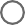 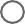 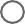 CHIEDE INOLTRE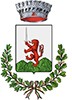 Amministrazione destinataria Comune di NembroUfficio destinatario Ragioneria e TributiIl sottoscrittoIl sottoscrittoIl sottoscrittoIl sottoscrittoIl sottoscrittoIl sottoscrittoIl sottoscrittoIl sottoscrittoIl sottoscrittoCognomeCognomeCognomeCognomeNomeNomeCodice FiscaleCodice FiscaleCodice FiscaleData di nascitaData di nascitaSessoLuogo di nascitaLuogo di nascitaLuogo di nascitaCittadinanzaCittadinanzaCittadinanzaResidenzaResidenzaResidenzaResidenzaResidenzaResidenzaResidenzaResidenzaResidenzaProvinciaComuneComuneComuneIndirizzoIndirizzoIndirizzoCivicoCAPTelefono fissoTelefono fissoTelefono cellulareTelefono cellularePosta elettronica ordinariaPosta elettronica ordinariaPosta elettronica certificataPosta elettronica certificataPosta elettronica certificatain qualità di (questa sezione deve essere compilata se il dichiarante non è una persona fisica)in qualità di (questa sezione deve essere compilata se il dichiarante non è una persona fisica)in qualità di (questa sezione deve essere compilata se il dichiarante non è una persona fisica)in qualità di (questa sezione deve essere compilata se il dichiarante non è una persona fisica)in qualità di (questa sezione deve essere compilata se il dichiarante non è una persona fisica)in qualità di (questa sezione deve essere compilata se il dichiarante non è una persona fisica)in qualità di (questa sezione deve essere compilata se il dichiarante non è una persona fisica)in qualità di (questa sezione deve essere compilata se il dichiarante non è una persona fisica)in qualità di (questa sezione deve essere compilata se il dichiarante non è una persona fisica)RuoloRuoloRuoloRuoloRuoloRuoloRuoloRuoloRuoloDenominazione/Ragione socialeDenominazione/Ragione socialeDenominazione/Ragione socialeDenominazione/Ragione socialeDenominazione/Ragione socialeDenominazione/Ragione socialeDenominazione/Ragione socialeTipologiaTipologiaSede legaleSede legaleSede legaleSede legaleSede legaleSede legaleSede legaleSede legaleSede legaleProvinciaComuneComuneComuneIndirizzoIndirizzoIndirizzoCivicoCAPCodice FiscaleCodice FiscaleCodice FiscaleCodice FiscaleCodice FiscalePartita IVAPartita IVAPartita IVAPartita IVATelefonoTelefonoTelefonoTelefonoPosta elettronica ordinariaPosta elettronica ordinariaPosta elettronica certificataPosta elettronica certificataPosta elettronica certificata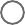 la prima occupazione (nuova utenza)la variazione rispetto alla dichiarazione iniziale (specificare)la cessazione dell’utenzaa decorrere dala decorrere dalData di decorrenzaData di decorrenzadell'immobile collocato indell'immobile collocato indell'immobile collocato indell'immobile collocato indell'immobile collocato indell'immobile collocato indell'immobile collocato indell'immobile collocato indell'immobile collocato inTipo (particella terreni o unità immobiliare urbana)Tipo (particella terreni o unità immobiliare urbana)Codice catastaleSezioneFoglioNumeroSubalternoCategoriaProvinciaComuneIndirizzoIndirizzoIndirizzoCivicoBarratoPianoCategoria attività (*)Categoria attività (*)Titolo di possesso, occupazione o detenzione (**)Titolo di possesso, occupazione o detenzione (**)Titolo di possesso, occupazione o detenzione (**)Titolo di possesso, occupazione o detenzione (**)Superficie (***)Superficie (***)Superficie (***)m²m²m²ulteriore immobileulteriore immobileulteriore immobileulteriore immobileulteriore immobileulteriore immobileulteriore immobileulteriore immobileulteriore immobileTipo (particella terreni o unità immobiliare urbana)Tipo (particella terreni o unità immobiliare urbana)Codice catastaleSezioneFoglioNumeroSubalternoCategoriaProvinciaComuneIndirizzoIndirizzoIndirizzoCivicoBarratoPianoCategoria attività (*)Categoria attività (*)Titolo di possesso, occupazione o detenzione (**)Titolo di possesso, occupazione o detenzione (**)Titolo di possesso, occupazione o detenzione (**)Titolo di possesso, occupazione o detenzione (**)Superficie (***)Superficie (***)Superficie (***)m²m²m²ulteriore immobileulteriore immobileulteriore immobileulteriore immobileulteriore immobileulteriore immobileulteriore immobileulteriore immobileulteriore immobileTipo (particella terreni o unità immobiliare urbana)Tipo (particella terreni o unità immobiliare urbana)Codice catastaleSezioneFoglioNumeroSubalternoCategoriaProvinciaComuneIndirizzoIndirizzoIndirizzoCivicoBarratoPianoCategoria attività (*)Categoria attività (*)Titolo di possesso, occupazione o detenzione (**)Titolo di possesso, occupazione o detenzione (**)Titolo di possesso, occupazione o detenzione (**)Titolo di possesso, occupazione o detenzione (**)Superficie (***)Superficie (***)Superficie (***)m²m²m²ulteriore immobileulteriore immobileulteriore immobileulteriore immobileulteriore immobileulteriore immobileulteriore immobileulteriore immobileulteriore immobileTipo (particella terreni o unità immobiliare urbana)Tipo (particella terreni o unità immobiliare urbana)Codice catastaleSezioneFoglioNumeroSubalternoCategoriaProvinciaComuneIndirizzoIndirizzoIndirizzoCivicoBarratoPianoCategoria attività (*)Categoria attività (*)Titolo di possesso, occupazione o detenzione (**)Titolo di possesso, occupazione o detenzione (**)Titolo di possesso, occupazione o detenzione (**)Titolo di possesso, occupazione o detenzione (**)Superficie (***)Superficie (***)Superficie (***)m²m²m²CognomeCognomeCognomeCognomeNomeCodice FiscaleCodice FiscaleCodice FiscaleData di nascitaData di nascitaSessoLuogo di nascitaLuogo di nascitaCittadinanzaCittadinanzaCittadinanzaResidenzaResidenzaResidenzaResidenzaResidenzaResidenzaResidenzaResidenzaProvinciaComuneComuneComuneIndirizzoIndirizzoCivicoCAPTelefono fissoTelefono fissoTelefono cellulareTelefono cellularePosta elettronica ordinariaPosta elettronica certificataPosta elettronica certificataPosta elettronica certificatasoggetto giuridicosoggetto giuridicosoggetto giuridicosoggetto giuridicosoggetto giuridicosoggetto giuridicosoggetto giuridicosoggetto giuridicoDenominazione/Ragione socialeDenominazione/Ragione socialeDenominazione/Ragione socialeDenominazione/Ragione socialeTipologiaTipologiaSede legaleSede legaleSede legaleSede legaleSede legaleSede legaleProvinciaComuneIndirizzoIndirizzoCivicoCAPCodice FiscaleCodice FiscaleCodice FiscalePartita IVAPartita IVAPartita IVAil cui precedente detentore fino alil cui precedente detentore fino alil cui precedente detentore fino alil cui precedente detentore fino alil cui precedente detentore fino alil cui precedente detentore fino alil cui precedente detentore fino alil cui precedente detentore fino alDataDataDataDataDataDataDataDataera il seguente soggetto fisicoera il seguente soggetto fisicoera il seguente soggetto fisicoera il seguente soggetto fisicoera il seguente soggetto fisicoera il seguente soggetto fisicoera il seguente soggetto fisicoera il seguente soggetto fisicoCognomeCognomeCognomeCognomeNomeCodice FiscaleCodice FiscaleCodice FiscaleData di nascitaData di nascitaSessoLuogo di nascitaLuogo di nascitaCittadinanzaCittadinanzaCittadinanzaResidenzaResidenzaResidenzaResidenzaResidenzaResidenzaResidenzaResidenzaProvinciaComuneComuneComuneIndirizzoIndirizzoCivicoCAPTelefono fissoTelefono fissoTelefono cellulareTelefono cellularePosta elettronica ordinariaPosta elettronica certificataPosta elettronica certificataPosta elettronica certificataera il seguente soggetto giuridicoera il seguente soggetto giuridicoera il seguente soggetto giuridicoera il seguente soggetto giuridicoera il seguente soggetto giuridicoera il seguente soggetto giuridicoera il seguente soggetto giuridicoera il seguente soggetto giuridicoDenominazione/Ragione socialeDenominazione/Ragione socialeDenominazione/Ragione socialeDenominazione/Ragione socialeTipologiaTipologiaSede legaleSede legaleSede legaleSede legaleSede legaleSede legaleProvinciaComuneIndirizzoIndirizzoCivicoCAPCodice FiscaleCodice FiscaleCodice FiscalePartita IVAPartita IVAPartita IVAin cui viene svolta l'attività diin cui viene svolta l'attività diin cui viene svolta l'attività diin cui viene svolta l'attività diCodice ATECO attività prevalente (es. 14.11.00)AnnoDescrizione attivitàValidazione codiceCodice ATECO eventuali attività secondarie (es. 14.11.00)AnnoDescrizione attivitàValidazione codiceCHIEDE inoltre le seguenti riduzioni o esenzioni tariffarie(come previsto dal Regolamento comunale)CHIEDE inoltre le seguenti riduzioni o esenzioni tariffarie(come previsto dal Regolamento comunale)Tipologia di riduzioneTipologia di riduzioneaccesso alla tariffa variabile per Agricoltoriaccesso alla tariffa variabile per “Attività stagionale”accesso alla tariffa variabile “Distanza maggiore di 500 metri”pertanto allega documentazione attestante a dimostrare il diritto alla riduzione o esenzione indicatapertanto allega documentazione attestante a dimostrare il diritto alla riduzione o esenzione indicatarilascio tessera per l’accesso alla piazzola ecologica (solo in caso di persona fisica non residente o personagiuridica)rilascio tessera per l’accesso alla piazzola ecologica (solo in caso di persona fisica non residente o personagiuridica)contenitore per la raccolta differenziatacontenitore per la raccolta differenziatacontenitore verde (biologico)contenitore blu (vetro/alluminio)Elenco degli allegati(barrare tutti gli allegati richiesti in fase di presentazione della pratica ed elencati sul portale)Elenco degli allegati(barrare tutti gli allegati richiesti in fase di presentazione della pratica ed elencati sul portale)planimetria catastale e delle aree assoggettabilidocumentazione attestante il titolo di possesso indicatodocumentazione attestante a dimostrare il diritto alla riduzione o esenzione indicatacopia del documento d'identità(da allegare se il modulo è sottoscritto con firma autografa)altri allegati (specificare)Informativa sul trattamento dei dati personali(ai sensi del Regolamento Comunitario 27/04/2016, n. 2016/679 e del Decreto Legislativo 30/06/2003, n. 196)Informativa sul trattamento dei dati personali(ai sensi del Regolamento Comunitario 27/04/2016, n. 2016/679 e del Decreto Legislativo 30/06/2003, n. 196)Informativa sul trattamento dei dati (per moduli raccolta dati o presentazione istanze)Il Comune di Nembro, in qualità di titolare del trattamento dei dati personali, desidera informarLa che: I suoi dati personali anche particolari, o giudiziari verranno gestiti nel completo rispetto dei principi dettati dal Reg. EU 2016/679 (Regolamento Europeo in materia di protezione dei dati personali), e saranno trattati al solo fine di permettere l’attivazione dei procedimenti amministrativi, l’erogazione di servizi richiesti o la prosecuzione di rapporti in essere con il Nembro.Il conferimento dei suoi dati personali ha natura obbligatoria in quanto indispensabile per avviare il procedimento o l’erogazione del servizio richiesto; I suoi dati potranno essere comunicati ad altri enti in base alle disposizioni normative in vigore o a società esterne che per conto del Titolare svolgono un servizio;La informiamo infine che Lei potrà avvalersi dei diritti previsti dal Regolamento sul trattamento dei dati (artt. da 15 a 22 del Reg. UE 2016/679).L’informativa completa è disponibile presso gli sportelli degli uffici o sul sito internet del Nembro all’indirizzo: www.comune.nembro.bg.it nella sessione Privacy.NembroLuogoDataIl dichiarante